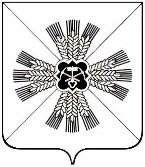 РОССИЙСКАЯ ФЕДЕРАЦИЯ
КЕМЕРОВСКАЯ ОБЛАСТЬПРОМЫШЛЕННОВСКИЙ МУНИЦИПАЛЬНЫЙ РАЙОН АДМИНИСТРАЦИЯ ТИТОВСКОГО СЕЛЬСКОГО ПОСЕЛЕНИЯПОСТАНОВЛЕНИЕот «8» декабря 2016г. № 58с. ТитовоОб утверждении требований к порядку разработки и принятия правовых актов о нормировании в сфере закупок для обеспечения муниципальных нужд Титовского сельского поселения, содержанию указанных актов и обеспечению их исполнения В соответствии с пунктом 1 части 4 статьи 19 Федерального закона от 05.04.2013 № 44-ФЗ "О контрактной системе в сфере закупок товаров, работ, услуг для обеспечения государственных и муниципальных нужд", постановлением       Правительства   Российской  Федерации от 18.05.2015 № 476 "Об утверждении общих требований к порядку разработки и принятия правовых актов о нормировании в сфере закупок, содержанию указанных актов и обеспечению их исполнения":1. Утвердить прилагаемые требования к порядку разработки и принятия правовых актов о нормировании в сфере закупок для обеспечения муниципальных нужд Титовского сельского поселения, содержанию указанных актов и обеспечению их исполнения.2. Настоящее постановление обнародовать на информационном стенде Титовского сельского поселения и разместить  в информационно- телекоммуникационной сети «Интернет» на сайте администрации Промышленновского муниципального района.3. Контроль за исполнением настоящего постановления оставляю за собой.4. Настоящее постановление вступает в силу со дня обнародования и распространяет свое действие на правоотношения, возникшие с 01.01.2017.  Утверждены                                                          постановлением администрации                                                                       Титовского сельского поселения                                                         от «08» декабря 2016 г. №58 Требованияк порядку разработки и принятия правовых актов о нормировании в сфере закупок для обеспечения муниципальных нужд Титовского сельского поселения, содержанию указанных актов и обеспечению их исполнения1. Настоящий документ определяет требования к порядку разработки и принятия правовых актов о нормировании в сфере закупок для обеспечения нужд Титовского сельского поселения, содержанию указанных актов и обеспечению их исполнения (далее - Требования).2. Настоящие Требования распространяются на правовые акты администрации Титовского сельского поселения, которыми утверждаются:а) правила определения нормативных затрат на обеспечение функций администрации Титовского сельского поселения, осуществляющие закупки в соответствии с п. 1 ст. 15 Федерального закона от 05 апреля . № 44-ФЗ "О контрактной системе в сфере закупок товаров, работ, услуг для обеспечения государственных и муниципальных нужд;б) правила определения требований к отдельным видам товаров, работ, услуг (в том числе предельные цены товаров, работ, услуг), закупаемым для обеспечения нужд администрации Титовского сельского поселения;в) нормативные затраты на обеспечение функций Администрации Титовского сельского поселения;г) требования к отдельным видам товаров, работ, услуг (в том числе предельные цены товаров, работ, услуг), закупаемым администрацией Титовского сельского поселения.3. Правовые акты, указанные в подпунктах "а" и "б" пункта 2 настоящих Требований, разрабатываются администрацией Титовского сельского поселения и утверждаются постановлениями администрации Титовского сельского поселения.4. Правовые акты, указанные в подпунктах "в" и "г" пункта 2 настоящих Требований, разрабатываются главными распорядителями бюджетных средств Титовского сельского поселения в форме проектов постановлений или распоряжений и утверждаются администрацией Титовского  сельского поселения.5. Правовой акт, указанный в подпункте "а" пункта 2 настоящих Требований должен содержать:а) порядок расчета нормативных затрат, в том числе формулы расчета;б) требования об определении муниципальными органами Титовского сельского поселения расчета нормативных затрат, для которых порядок расчета не определен администрацией Титовского сельского поселения;в) требование об определении муниципальными органами Титовского сельского поселения нормативов количества и (или) цены товаров, работ, услуг, в том числе сгруппированных по должностям работников и (или) категориям должностей работников.6. Правовой акт, указанный в подпункте "б" пункта 2 настоящих Требований должен содержать:- порядок определения значений потребительских свойств и иных характеристик (в том числе характеристик качества) отдельных видов товаров, работ, услуг (в том числе предельные цены товаров, работ, услуг), включенных в утверждаемый администрацией Титовского сельского поселения обязательный перечень отдельных видов товаров, работ, услуг, закупаемых для обеспечения нужд Титовского сельского поселения;- форму ведомственного перечня, порядок его формирования и ведения муниципальными органами;- порядок отбора отдельных видов товаров, работ, услуг (в том числе предельных цен товаров, работ, услуг), закупаемых администрацией Титовского сельского поселения, значения обязательных критериев отбора и порядок их применения.7. Правовые акты, утверждающие нормативные затраты на обеспечение функций администрации Титовского сельского поселения и подведомственных им казённых и бюджетных учреждений, должны содержать:а) порядок расчета нормативных затрат, для которых правилами определения нормативных затрат не установлен порядок расчета;б) нормативы количества и (или) цены товаров, работ, услуг, в том числе сгруппированные по должностям работников и (или) категориям должностей работников;в) индивидуальные, установленные для каждого работника, и (или) коллективные, установленные для нескольких работников, нормативы количества и (или) цены товаров, работ, услуг.8. Правовые акты, утверждающие требования к отдельным видам товаров, работ, услуг (в том числе предельные цены товаров, работ, услуг), закупаемым администрации Титовского сельского поселения, должны содержать следующие сведения:а) наименования заказчиков (подразделений заказчиков), в отношении которых устанавливаются требования к отдельным видам товаров, работ, услуг (в том числе предельные цены товаров, работ, услуг);б) ведомственный перечень с указанием характеристик (свойств) и их значений.9. Правовые акты, указанные в подпунктах "в" и "г" пункта 2 настоящих Требований, могут устанавливать требования к отдельным видам товаров, работ, услуг, закупаемым одним или несколькими заказчиками, и (или) нормативные затраты на обеспечение функций администрации Титовского сельского поселения.10. Проекты правовых актов, указанных в п. 2 настоящих Требований, подлежат размещению в единой информационной системе в сфере закупок (далее - ЕИС) и обязательному обсуждению в целях общественного контроля правовых актов.Для проведения обязательного обсуждения в целях общественного контроля проектов правовых актов, указанных в 2 настоящих Требований, разработчики указанных проектов правовых актов размещают их и пояснительные записки к ним в установленном порядке в ЕИС.11. Срок проведения обсуждения проекта правового акта в целях общественного контроля устанавливается разработчиками проектов правовых актов и не может быть менее 7 календарных дней со дня размещения проектов правовых актов, а также пояснительных записок к ним в ЕИС.12. Разработчики проектов правовых актов рассматривают предложения общественных объединений, юридических и физических лиц, поступившие в электронной или письменной форме в срок, установленный с учетом положений пункта 11 настоящих Требований, в соответствии с законодательством Российской Федерации о порядке рассмотрения обращений граждан.13. Разработчики проектов правовых актов не позднее 3 рабочих дней со дня рассмотрения предложений общественных объединений, юридических и физических лиц размещают такие предложения и ответы на них в ЕИС.14. По результатам общественного обсуждения разработчики правовых актов принимают решения о внесении изменений в проекты правовых актов, с учетом предложений общественных объединений, юридических и физических лиц (при необходимости).15. Проекты правовых актов, указанных в подпунктах "б" и "г" пункта 2 настоящих Требований, подлежат обязательному рассмотрению на общественном совете при муниципальном органе (далее - общественный совет).По результатам рассмотрения проектов правовых актов, указанных в подпунктах "б" и "г" пункта 2 настоящих Требований, общественный совет принимает одно из следующих решений:а) о необходимости доработки проекта правового акта (в случае наличия замечаний и предложений по проекту);б) о возможности принятия правового акта (в случае отсутствия замечаний и предложений по проекту).В случае принятия решения, указанного в подпункте "а" настоящего пункта, администрация Титовского сельского поселения утверждает указанные правовые акты, с учетом их доработки в соответствии с решениями, принятыми Общественным советом.16. Решение, принятое общественным советом, оформляется протоколом, который подписывается всеми присутствующими на заседании его членами, и не позднее 3 рабочих дней со дня принятия соответствующего решения размещается в установленном порядке в ЕИС.17. Правовые акты, указанные в подпунктах «в» и «г» пункта 2 настоящих Требований пересматриваются разработчиками не реже одного раза в год по мере необходимости.Основаниями для внесения изменений в правовые акты являются:- изменение правовых актов Российской Федерации, администрации Титовского сельского поселения, регулирующих правила нормирования в сфере закупок;- уменьшение (увеличение) объемов финансирования.18. Внесение изменений в правовые акты, указанные в пункте 2 настоящих Требований, осуществляется в порядке, установленном для их принятия.19. Администрация Титовского сельского поселения в течение 7 рабочих дней со дня принятия правовых актов, указанных в пункте 2 настоящих Требований, размещает эти правовые акты в установленном порядке в ЕИС.20. Требования к отдельным видам товаров, работ, услуг и нормативные затраты применяются для обоснования объекта и (или) объектов закупки соответствующего заказчика.                       ГлаваТитовского сельского поселенияВ.Д. Черкашин